Name:Address:City:State & Zip:Phone:Email:$5 each or 6 for $20Date of Drawing: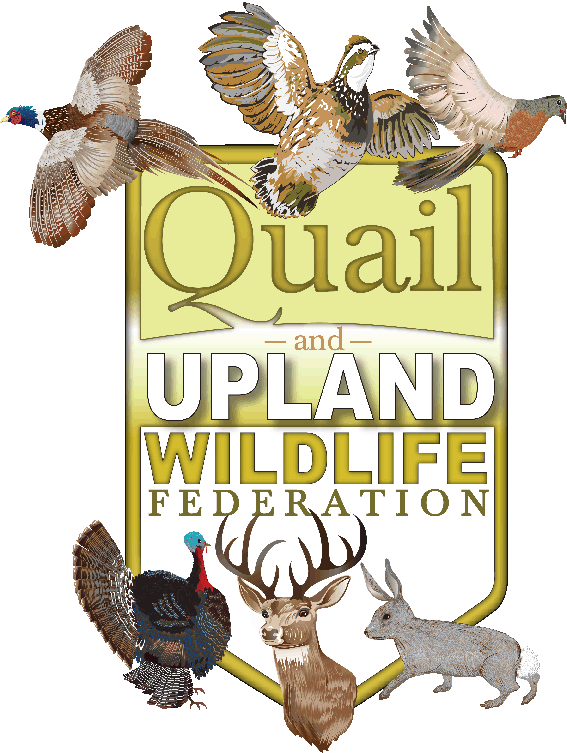 Name:Address:City:State & Zip:Phone:Email:$5 each or 6 for $20Date of Drawing:Name:Address:City:State & Zip:Phone:Email:$5 each or 6 for $20Date of Drawing:Name:Address:City:State & Zip:Phone:Email:$5 each or 6 for $20Date of Drawing:Name:Address:City:State & Zip:Phone:Email:$5 each or 6 for $20Date of Drawing:Name:Address:City:State & Zip:Phone:Email:$5 each or 6 for $20Date of Drawing:Name:Address:City:State & Zip:Phone:Email:$5 each or 6 for $20Date of Drawing:Name:Address:City:State & Zip:Phone:Email:$5 each or 6 for $20Date of Drawing: